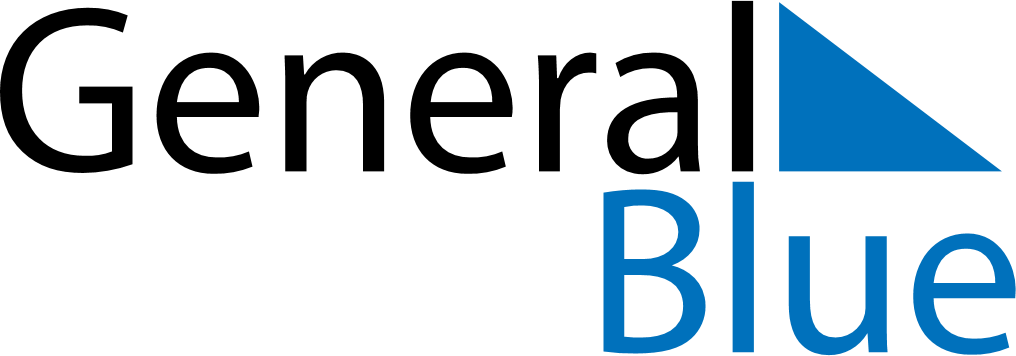 September 2018September 2018September 2018September 2018September 2018September 2018CroatiaCroatiaCroatiaCroatiaCroatiaCroatiaMondayTuesdayWednesdayThursdayFridaySaturdaySunday12345678910111213141516Yom Kippur17181920212223Yom Kippur24252627282930NOTES